Enterprise Health Management Platform (eHMP)Release Notes for Release Version 1.2.21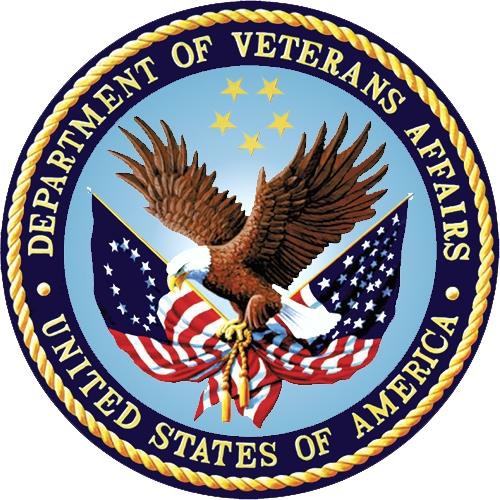 Department of Veterans Affairs (VA)May 2017Version 1.0Revision HistoryDeliverable (Product) Version History(Note: Yellow highlights components that changed)Table of ContentsTable of TablesTable 5-1 Fixed Defects	4Table A-1 M Triggers	7Table B-1 VA FileMan Files	7Table C-1 Approved ICRs	10Table D-1 New Parameters	19IntroductionThe Enterprise Health Management Platform (eHMP) project is a multi-year effort to evolve a modern, service-oriented platform which provides a web-based user interface (UI), clinical data services, and assembles patient clinical data from federated Veterans Health Information Systems and Technology Architecture (VistA) repositories, Department of Defense (DoD), and private partner data sources, reflective of each location providing care to the patient. This federated data is aggregated into an enterprise patient record. eHMP service components will span all application layers, including presentation, business and core services, and data access.Release 1.2 introduces critical viewer edition enhancements to provide new capabilities to the Department of Veterans Affairs (VA) beyond what is available today via Computerized Patient Record System (CPRS), Joint Legacy Viewer (JLV), and VistAWeb. The system provides enhanced presentations of clinical data that range from trend views that provide a quick snapshot of easily understandable data, to detailed views that provide the user with a full range of options for examining longitudinal patient medical records. Users are able to configure these views into a limitless number of custom workspaces in order to support a variety of clinical workflows. There are multiple pre-configured workspaces available to the user, which are filtered for specific conditions. The workspaces provide the appropriate clinical information for a selected condition (e.g., COPD, Diabetes). Further enhancements included adding the Military History information, improved text search across the entire patient record, and more extensive online help utilizing an expanded User Guide.PurposeThis document provides an overview of the resolved and known defects associated with this release.This document version covers the release of eHMP Version 1.2.21 for HMP*2.0*3.ScopeThese release notes covering eHMP Release Version 1.2.21 are the first notes for this release.Release MethodRelease execution is dependent upon the type of code released. These consolidated release notes will cover both VistA Kernel Installation and Distribution System (KIDS) and eHMP UI (web- based) releases, as both comprise the totality of eHMP as an application. Releases will occur first in Pre-production/Test accounts and then in Production.The rollout strategy for both types of code depends upon the complexity of the release. Complex releases will be executed as a controlled release by wave, while more routine releases will be executed simultaneously nation-wide, following the standard national patch release process.VistA releases will occur via FORUM and eHMP UI releases will be executed by the Release Team installing eHMP code into the Austin Information Technology Center (AITC) accounts. Following successful deployment to AITC, the Release Team will install the same version intothe Philadelphia Information Technology Center (PITC) Production account for a warm-based failover contingency.Installation RequirementsSection 3.1 refers to the document for deploying this eHMP release into a VA data center such as AITC and PITC. These components are the non-VistA parts of the application.Section 3.2 discusses the installation of VistA M routines and patches into a VistA site.eHMP UI InstallationInstallation and System RequirementsPlease refer to the eHMP Data Center Deployment, Installation, Back-Out, and Rollback Guide for details on hardware (HW) specifications, software (SW) specifications, and platform installation, including select virtual machines (VMs), server set up, and configuration requirements.VistA Patch InstallationPrerequisites for InstallationA prerequisite for installation is that sites are up to date, meaning, that previously nationally released patches have been installed.Needed Dynamic Link Libraries (DLLs)Not applicable to eHMP.M TriggersAppendix 1 lists a description of triggers/events that impact eHMP.FilesAppendix 2 provides a list of new/modified VA FileMan files that are exported with eHMP KIDS patches.Approved Integration Control Registrations (ICRs)Appendix 3 provides the eHMP ICRs.New ParametersAppendix 4 provides a list of new parameters for eHMP VistA, exported using the Kernel Parameters File. There are no new parameters for the eHMP UI.Operational Data Sync and Patient Data SyncIn the current eHMP system, all operational data from the primary VistA site must be complete before any patient sync can occur. The approach for handling operational data in VistA Exchange Synchronization (VX-Sync), however, must eliminate blocking where possible, avoid bottlenecks, and contribute to the overall scalability of the system.Implementation Strategy for VX-SyncOperational Data Subscription Handler – The purpose of the Operational Data Subscription Handler is simply to initiate the operational data sync. It will accept an operational subscription job which contains a list of sites to subscribe for operational data. For each site in the given list, it will send out the appropriate remote procedure call (RPC) so that the site will begin staging and sending operational data.Integration of metastamps – Metastamps will be applied to operational data up to the "source" layer so that the system can keep track of the progress of the initial operational data sync per site. An operational data metastamp is used to ensure that all the operational data from a site is received during the initial sync with that site. Operational data does not have a last edit time to be used for the metastamp. Therefore, the operational data metastamp will be produced using the request time instead, similar to secondary site data.Operational data pathway (Store Operational Data Handler and additions to Vista Site Data Poller) – Data sent by the VistA systems will be received by the Vista Site Data Pollers. The Data Pollers will receive both operational and patient data from the primary sources; however, it is not appropriate for operational data to be sent to the Record Enrichment Handler. Therefore, the Vista-Record-Processor determines which type of data it receives and subsequently send that data on the appropriate pathway. If the handler receives operational data, it will send it to a Store Operational Data Handler. The Store Operational Data Handler will send the operational data to JSON Data Store (JDS) to be stored in the appropriate section of JDS.Determining when a site is ready to sync patients – The Sync Rules Engine includes rules to make sure that a primary site is not synchronized until its operational data has been successfully loaded.Known IssuesKnown Patient Safety IssuesThere are no registered patient safety issues in this release.Other Known IssuesAt the time of writing, there are no known issues for HMP*2.0*3.Included Defect FixesThe defects resolved in HMP*2.0*3 are listed below in Tables 5-1 and 5-2. Table 5-1 lists the fixed defects and Table 5-2 provides VA-reported fixed defects.Fixed DefectsThe list of fixed defects in HMP*2.0*3 are listed below.Table 5-1 Fixed DefectsFixed VA DefectsVA reported defects fixed in HMP_2.0*3 are listed below in Table 5-2.Table 5-2 Fixed VA DefectsAppendix 1 – M TriggersTable A-1 details the M Triggers.Table A-1 M TriggersAppendix 2 – FilesTable B-1 details the new/modified VA FileMan files that are exported with eHMP KIDS patches.Table B-1 VA FileMan FilesAppendix 3 – Approved ICRsTable C-1 details the Approved ICRs.Table C-1 Approved ICRsAppendix 4 – New ParametersTable D-1 details the new parameters.Table D-1 New ParametersDateVersionDescriptionAuthor05/04/20171.0Update to document release of HMP*2.0*3 (T9)Accenture Federal ServicesRevisionRelease DescriptionDateeHMP User Interface (UI)Health Management Platform (HMP) PatchPre-Requisite Patches1.2.21HMP*2.0*304-May-17eHMP UI 1.2.7 1.2.rc30.88819HMP*2.0*3HMP*2.0*81.2.20GMRV*5.0*3523-Feb-17eHMP UI 1.2.7 1.2.rc30.88819GMRV*5.0*35GMRV*5.0*321.2.19HMP*2.0*829-Dec-16eHMP UI 1.2.7 1.2.rc30.88819HMP*2.0*8HMP*2.0*2PX*1.0*216 (Note: Associated patch; however, not a product or deliverable by Accenture Federal Services (AFS))1.2.18eHMP UI 1.2.716-Dec-16eHMP UI 1.2.7 1.2.rc30.88819HMP*2.0*2HMP*2.0*1(HMP_MULTIBUILD_2-0_P02_T3.KID) PSS*1.0*197DG*5.3*921 GMRV*5.0*32 OR*3.0*421 PSB*3.0*95MC*2.3*47RevisionRelease DescriptionDateeHMP User Interface (UI)Health Management Platform (HMP) PatchPre-Requisite Patches1.2.17HMP*2.0*219-Dec-16eHMP UI 1.2.6 1.2.rc26.79841HMP*2.0*2HMP*2.0*1(HMP_MULTIBUILD_2-0_P02_T3.KID) PSS*1.0*197DG*5.3*921 GMRV*5.0*32 OR*3.0*421 PSB*3.0*95MC*2.3*471.2.16HMP*2.0*627-Oct-16eHMP UI 1.2.6 1.2.rc26.79841HMP 2.0*6HMP*2.0*11.2.15eHMP UI 1.2.626-Oct-16eHMP UI 1.2.6 1.2.rc26.79841HMP 2.0*1HMP*2.0 (HMP_2-0_20160223-02.KID) PSB*3.0*94 (PSB3_0P94T6.KID)PRB 2.9 (HMP_PREREQ_BUNDLE_2-0_V2-9.KID)1.2.14eHMP UI 1.2.51-Aug-16eHMP UI 1.2.5 1.2.5.77365HMP 2.0*1HMP*2.0 (HMP_2-0_20160223-02.KID) PSB*3.0*94 (PSB3_0P94T6.KID)PRB 2.9 (HMP_PREREQ_BUNDLE_2-0_V2-9.KID)1.2.13HMP*2.0*125-Jul-16eHMP UI 1.2.41.2.4.70681HMP 2.0*1HMP*2.0 (HMP_2-0_20160223-02.KID) PSB*3.0*94 (PSB3_0P94T6.KID)PRB 2.9 (HMP_PREREQ_BUNDLE_2-0_V2-9.KID)1.2.12PSB*3.0*9410-May-16eHMP UI 1.2.41.2.4.70681HMP*2.0 v6.1.7(HMP_2-0_20160223- 02.KID)PSB*3.0*94 (PSB3_0P94T6.KID)PRB 2.9 (HMP_PREREQ_BUNDLE_2-0_V2-9.KID)1.2.11eHMP UI 1.2.406-Apr-16eHMP UI 1.2.4 1.2.4.70681HMP*2.0 v6.1.7(HMP_2-0_20160223- 02.KID)PRB 2.9 (HMP_PREREQ_BUNDLE_2-0_V2-9.KID)RevisionRelease DescriptionDateeHMP User Interface (UI)Health Management Platform (HMP) PatchPre-Requisite Patches1.2.10eHMP UI 1.2.317-Mar-16eHMP UI 1.2.3 1.2.3.64914HMP*2.0 v6.1.7(HMP_2-0_20160223- 02.KID)PRB 2.9 (HMP_PREREQ_BUNDLE_2-0_V2-9.KID)1.2.9HMP*2.0 PRB 2.904-Mar-16eHMP UI 1.2.21.2.2.49391HMP*2.0 v6.1.7(HMP_2-0_20160223- 02.KID)PRB 2.9 (HMP_PREREQ_BUNDLE_2-0_V2-9.KID) (GMRC*3.0*80MD*1.0*38 PSB*3.0*79 OR*3.0*390 TIU*1.0*106 TIU*1.0*298USR*1.0*37)1.2.8HMP*2.017-Feb-16eHMP UI 1.2.21.2.2.49391HMP*2.0 v6.1.6(HMP_2-0_20160217- 01.KID)PRB 2.8 (HMP_PREREQ_BUNDLE_2-0_V2-8.KID)1.2.7HMP*2.011-Feb-16eHMP UI 1.2.21.2.2.49391HMP*2.0 v6.1.5(HMP_2-0_20160201- 02.KID)PRB 2.8 (HMP_PREREQ_BUNDLE_2-0_V2-8.KID)1.2.6HMP*2.027-Jan-16eHMP UI 1.2.21.2.2.49391HMP*2.0 v6.1.4(HMP_2-0_20160122- 01.KID)PRB 2.8 (HMP_PREREQ_BUNDLE_2-0_V2-8.KID)RevisionRelease DescriptionDateeHMP User Interface (UI)Health Management Platform (HMP) PatchPre-Requisite Patches1.2.5PRB 2.809-Jan-16eHMP UI 1.2.21.2.2.49391HMP*2.0 v6.1.3(HMP_2-0_20151030- 01.KID)PRB 2.8(HMP_PREREQ_BUNDLE_2-0_V2-8.KID) (GMRC*3.0*80MD*1.0*38 PSB*3.0*79 OR*3.0*390 TIU*1.0*106 TIU*1.0*298USR*1.0*37)1.2.4HMP*2.030-Dec-15eHMP UI 1.2.21.2.2.49391HMP*2.0 v6.1.3(HMP_2-0_20151030- 01.KID)PRB 2.4 (HMP_PREREQ_BUNDLE_2-0_V2-4.KID)1.2.3eHMP UI 1.2.217-Nov-15eHMP UI 1.2.2 1.2.2.49391HMP*2.0 v6.1.2.J(HMP_2-0_20150910- 04.KID)PRB 2.4 (HMP_PREREQ_BUNDLE_2-0_V2-4.KID)1.2.2eHMP UI 1.2.1 HMP*2.0PRB 2.414-Oct-15eHMP UI 1.2.11.2.1.47792HMP*2.0 v6.1.2.J(HMP_2-0_20150910- 04.KID)PRB 2.4(HMP_PREREQ_BUNDLE_2-0_V2-4.KID) (GMRC*3.0*80MD*1.0*38 PSB*3.0*79 OR*3.0*390 TIU*1.0*106 TIU*1.0*298USR*1.0*37)1.2.1HMP*2.022-Aug-15N/AHMP*2.0 v6.1N/AIDNameSeverityOpened DateTest Method/Test Case IdentifierDE3409MAXSTRING at STRING+7^HMPD in Portland ProductionMedium01/06/2016DE3944Procedures (Surgery/SR) and their result documents do not trigger a freshness updateHigh02/29/2016DE4198ICR 2048 Remediation - HMP should use the VPR 1.5+ improvements to use ENCEVENT^PXKENCMedium03/24/2016DE4214HMPUPD and HMP PUT DEMOGRAPHICS are unused and need to be removedLow03/25/2016DE4264ICR 2686 - OE/RR direct reference to XTV(8989.5Low03/31/2016DE4382ICR 6395 - HMP READ ACCESS TO PS(55Low04/11/2016DE4469ICR 6359 - Using STATUS^SDAMA308 API to retrieve the Patient Appointment StatusLow04/19/2016IDNameSeverityOpened DateTest Method/Test Case IdentifierDE4474GETKEYS^HMPCRPC1 does not handle broken key pointers or delegated keysMedium04/19/2016DE4488ICR 6369 - Accessing the MEDICATION ROUTES File (#51.2) using direct global readsHigh04/20/2016DE4496Patient loop exits prematurely during Operational Data Synch if DFN is less than one. (pt-select domain)High04/20/2016DE4611checkHealth does not include commas between list elements in JSON objectsMedium04/28/2016DE4685Direct Global Read: ^AUPNPROBMedium05/04/2016DE5033Replace calls to the ICDCODE APIs to use ICDEX APIsMedium05/27/2016DE5080Undefined error during ODS in orderable items domain. VALIDOI+3^HMPCORD4Low06/01/2016DE5411Rebooked appointments have incorrect statusLow06/22/2016DE5645Order Detail: Missing Treating Specialty ID in JDSMedium07/12/2016DE6047freshness stream error when deleting "tidy" nodes TIDYX+3^HMPDJFSGMedium07/29/2016DE6100ICR Change GETFREQ^ORWLEX to call FREQ^LEXUHigh08/02/2016DE6147Change direct global read of DIC(4 in HMPTFU2 to be FileMan readsMedium08/03/2016DE6285"Refused" temperature vital JDS record has ""metricResults"" value of -17.8Medium08/10/2016DE6332Narrative Lab Results: Missing Electron Microscopy Report Content And Status=Completed in eHMP versus Incomplete in VistA (Test Data Issue?)Medium08/12/2016DE6363HMP Routines Are Missing ICR DocumentationMedium08/16/2016DE6480Unused RPCs in HMP UI CONTEXTMedium08/22/2016DE6589HMP Remote Procedures no longer being usedMedium08/29/2016DE6591HL7 date-time format may be 12 characters instead of 14, related to DE5016Medium08/29/2016DE6629Allergy Writeback not rejecting invalid entriesCritical08/31/2016DE6644update HMP CHKXTMP remote procedure to provide data that can be parsed and fix monitorLow08/31/2016IDNameSeverityOpened DateTest Method/Test Case IdentifierDE6652ICR 6357 - Remove sign-symptom domainHigh09/01/2016DE6856Undefined variable HMPFRSP in Production site Omaha in routine HMPDJFSHigh09/14/2016DE6877Portland_Production - Problems in CPRS not displaying in eHMPHigh09/14/2016DE7331Unused RPCs should be removed from HMP UI CONTEXT and HMP SYNCHRONIZATION CONTEXTMedium12/21/2016DE7337DGWPT BYWARD RPC needs to be added to HMP menu optionMedium12/21/2016DE7517HMP PATIENT SCHED SYNC should be in ""HMP SYNCHRONIZATION CONTEXT""High02/10/2017DE7809Vista Poller loses batches in recovery situationHigh04/04/2017IDVA-IDNameSeverityOpened DateTest Method/Test Case IdentifierDE5111I12324386FY17I12324386FY17 - Undefined error retrieving child orders GET+8^ORQ12Low06/03/2016DE7372I12161569FY17I12161569FY17 - Loss of Resource slots creates a stuck Queue for Patient Sync but not freshness updatesCritical01/09/2017DE7401I12323167FY17I12323167FY17 - VistA Production queues stuck, with no VistA error, and full resources availableHigh01/17/2017DE7799I13438824FY17I13438824FY17 - Fix issue with the sync process getting into an infinite loop after installing patch HMP*2.0*3 at production sitesCritical03/31/2017DE7806I13495100FY17I13495100FY17 - Patch 3 error in Indy during stuck queue problem Undefined HMPUTIL1 HMPDAT*Critical04/03/2017M TriggersProtocol Name	New/Modified/Deleted-------------	--------------------HMP DGPF ASSIGN FLAG	ModifiedPROTOCOL List	NOV 15, 2016@20:00	PAGE 1NUMBER: 6193	NAME: HMP DGPF ASSIGN FLAGTYPE: action	CREATOR: PROGRAMMER,ONE PACKAGE: HEALTH MANAGEMENT PLATFORMDESCRIPTION:	Used to trigger a JDS update when the DGPF ASSIGN FLAG action protocol is used. A patient must have been selected and the DFN value is in DGDFN.ENTRY ACTION: I $G(DGDFN),$L($T(POST^HMPEVNT)) D POST^HMPEVNT(DGDFN,"patient", DGDFN)VA FileMan FilesSTANDARD DATA DICTIONARY #800000 -- HMP SUBSCRIPTION FILE	11/15/16	PAGE 1 STORED IN ^HMP(800000,  *** NO DATA STORED YET ***	SITE: VEHU MASTER	UCI: VI STA,ROU			(VERSION 2.0)DATA	NAME	GLOBAL	DATAELEMENT	TITLE	LOCATION	TYPE800000,.07	DEFAULT?	0;7 SET'1' FOR YES;'0' FOR NO;LAST EDITED:	JUL 20, 2016HELP-PROMPT:	Enter 1 for the default eHMP primarysubscription.DESCRIPTION:	This field identifies the primary eHMPsubscription for this server. It identifies this server as the default for operations such as selecting a subscription to monitor in the option eHMP Dashboard [HMPMON DASHBOARD]. Only one server at a time can be set as the default. If this file contains only one record, then it will be used automatically as the default.TECHNICAL DESCR: Used in $$GETSRVR^HMPMOND to identify thedefault subscription if this file contains more than one.FIELD INDEX:	AD (#1341)	REGULAR	IR	SORTING ONLYShort Descr: Index of operational data by server.VA FileMan FilesDescription: This index is used to find operational data for each eHMP server.Set Logic: S ^HMP(800000,"AD",X,DA)=""Set Cond: S X=X(1)Kill Logic: K ^HMP(800000,"AD",X,DA)Kill Cond: S X=X(1)Whole Kill: K ^HMP(800000,"AD")X(1): DEFAULT? (800000,.07) (Subscr 1) (forwards)STANDARD DATA DICTIONARY #800003 -- HMP EVENT FILE		11/15/16	PAGE 1 STORED IN ^HMPLOG(800003,  *** NO DATA STORED YET ***	SITE: VEHU MASTER	UCI: VISTA,ROU			(VERSION 2.0)DATA	NAME	GLOBAL	DATAELEMENT	TITLE	LOCATION	TYPEThis file is used to log VistA events relevant to the eHMP environment. Its primary purpose is to record data that otherwise would not be logged, such as corrupt or missing data, or broken pointers.It is also used by the eHMP to log maintenance activities.DD ACCESS: @ RD ACCESS:WR ACCESS: @ DEL ACCESS: @ LAYGO ACCESS: @ AUDIT ACCESS: @IDENTIFIED BY: EVENT DATE/TIME (#.02)[R]CROSSREFERENCED BY: TYPE OF EVENT(ATYP), LOG NUMBER(B), EVENT DATE/TIME(C) 800003,.01	LOG NUMBER	0;1 NUMBER (Required)INPUT TRANSFORM: K:+X'=X!(X>999999999)!(X<1)!(X?.E1"."1N.N) X S:$G(X) DINUM=XLAST EDITED:	JUN 13, 2016HELP-PROMPT:	Type a number between 1 and 999999999, 0decimal digits.DESCRIPTION:	This is an integer that corresponds to the internal entry number.TECHNICAL DESCR:An integer with a DINUM relationship.NOTES:	XXXX--CAN'T BE ALTERED EXCEPT BY PROGRAMMER CROSS-REFERENCE: 800003^B1)= S ^HMPLOG(800003,"B",$E(X,1,30),DA)=""2)= K ^HMPLOG(800003,"B",$E(X,1,30),DA)800003,.02	EVENT DATE/TIME	0;2 DATE (Required)INPUT TRANSFORM: S %DT="ESTXR" D ^%DT S X=Y K:Y<1 X LAST EDITED:	JUN 13, 2016HELP-PROMPT:	Enter the date and time (with seconds) of the event. Time is required.DESCRIPTION:	This is a precise date with required time (with seconds). This field is required for each entry.CROSS-REFERENCE: 800003^C1)= S ^HMPLOG(800003,"C",$E(X,1,30),DA)=""2)= K ^HMPLOG(800003,"C",$E(X,1,30),DA)3)= Do not delete this cross-reference. It all ows for lookup by date/time.Allows a user to look up an HMP EVENT entry byVA FileMan Filesdate and time.800003,.03	TYPE OF EVENT	0;3 SET'C' FOR corruption; 'I' FOR informational; 'M' FOR missing entry; 'O' FOR other;LAST EDITED:	JUN 13, 2016HELP-PROMPT:	Indicate the type of event that was logged.This value is optional.DESCRIPTION:	A set of codes that will be used to classify the type of event logged.C - Corrupt entry was found. For example, the value in a field would not passthe Input Transform.I - Informational. An event of note that would not cause an error.For example, an entry was missing a field that was expected, but not required.M - Missing entry. An internal entry number (IEN) was found without a correspondingentry. Also called a "broken pointer" or "dangling pointer".O - Other type of event. Use this code for all other event types.CROSS-REFERENCE: 800003^ATYP1)= S ^HMPLOG(800003,"ATYP",$E(X,1,30),DA)=""2)= K ^HMPLOG(800003,"ATYP",$E(X,1,30),DA)3)= Do not delete. This field is used to sort by event type.This cross-reference can be used to provide reports of specific event types.800003,1	DESCRIPTIVE TEXT	1;0	WORD-PROCESSING #800003.01(IGNORE "|")INPUT TEMPLATE(S):PRINT TEMPLATE(S):SORT TEMPLATE(S):FORM(S)/BLOCK(S):STORED IN ^HMP(800000,  *** NO DATA STORED YET ***	SITE: VEHU MASTER	UCI: VI STA,ROUResourceDBIA #Date Approved^LAB(609101/27/2016ADM^VADPT232512/18/2015^DG(40.841704/11/2016LAB(6152411/19/2015LRO(6953211/13/2015^DIC(40.755712/16/2015^RAMIS(71.258708/17/2016EN1^ORQPT276708/25/2016EN^ORX887103/30/2016^RADPT("AO"117203/18/2016DGPM MOVEMENT EVENTS118104/13/2016PXK VISIT DATA EVENT129805/18/2016SDAM APPOINTMENTS EVENTS132004/19/2016^GMR(120.5,D0,2138108/30/2016EN1^GMRVUT0144612/05/2015GMRA ENTERED IN ERROR146702/23/2016GMRA SIGN-OFF ON DATA146902/23/2016RPC: TIU GET RECORD TEXT163508/24/2016RPC: ORQPT DEFAULT PATIENT LIST164910/31/2016RPC: ORQPT PROVIDER PATIENTS165110/31/2016ORQPT CLINIC PATIENTS165201/22/2016RPC: ORQPT SPECIALTIES165310/31/2016RPC: ORQPT SPECIALTY PATIENTS165410/31/2016RPC: ORQPT WARDS167610/31/2016RPC: ORWPT LIST ALL168510/31//2016RPC: TIU SIGN RECORD179008/21/2016ORWU USERINFO179101/27/2016RPC: TIU UPDATE RECORD179908/21/2016RPC: TIU REQUIRES COSIGNATURE180011/16/2016RPC: TIU CREATE ADDENDUM RECORD180508/23/2016RPC: TIU CREATE RECORD180608/23/2016ResourceDBIA #Date ApprovedRPC: TIU DELETE RECORD181108/17/2017RPC: ORWU VALIDSIG181410/31/2016RPC: ORWPT APPTLST181510/31/2016RPC: ORWPT ADMITLST181710/31/2016RPC: ORWU NEWPERS183610/31/2016RPC: ORWRP REPORT TEXT183910/31/2016ORWRP REPORT LISTS184001/27/2016ORWRP REPORT TEXT184101/27/2016^DGPM(186504/15/2016^DGPM("APCA", ^DGPM("APMV", ^DGPM("ATID1"186504/15/2016$$GETENC^PXAPI189410/09/2015ENCEVENT^PXAPI189410/09/2015ENCEVENT^PXKENC189410/19/2016$$TEAMCNT^SCAPMCU1191810/29/2015^AUTTEDT(“B”198708/29/2016^AUTTEXAM(“B”198808/29/2016AUTTHF(“B”198908/02/2016^AUPNVSIT202811/25/2015^GMR(120.8216612/02/2015MAIN^PXRM218210/09/2015$$TSDATA^DGACT224811/30/2015^AUPNVPRV(231601/02/2016WHATIS^USRLM232403/29/2016OCL^PSOORRL240011/04/2015OEL^PSOORRL240011/04/2015LRO(69240711/26/2015PS EVSEND OR241502/17/2016$$OI^ORX8246703/30/2016$$VALUE^ORX8246703/30/2016RR^LR7OR1250311/04/2015^ORD(100.03,D0,0),”^”)257608/29/2016^XTV(8989.5268603/30/2016TEAMPTS^ORQPTQ1269210/16/2015EXTRACT^TIULQ269303/28/2016ResourceDBIA #Date ApprovedTIU(8925.1270011/23/2015^AUPNPROB(272703/30/2015OER^GMRCSLM1274002/02/2016DETAIL^GMPLUTL2274110/19/2015LIST^GMPLUTL2274110/19/2015EDIT^VAFCPTED278404/06/2016$$CWAD^ORQPT2283101/20/2016$$RESOLVE^TIUSRVLO283410/14/2015^ORD(101.43284312/02/2015CONTEXT^TIUSRVLO286511/23/2015TGET^TIUSRVR1294410/16/2015EXPAND^LR7OU1295511/15/2015DOCLIST^GMRCGUIB298002/02/2015GMPL(125.8,”AD”297408/02/2016GMPL(125.8297408/04/2016NEW^GMPLSAVE297808/04/2016$$ISA^TIULX305810/15/2015$$PKGID^ORX8307103/30/2016^AUPNVPOV(309411/25/2015OR EVSEND GMRC313503/13/2016GMRC EVSEND OR314002/16/2016EN^ORQ1315403/30/2016RPC: TIU AUTHORIZATION319408/23/2016RPC: TIU DOCUMENTS BY CONTEXT319808/17/2016RPC: TIU IS THIS A CONSULT?320108/17/2016RPC: TIU LONG LIST OF TITLES320408/21/2016RPC: ORWU CLINLOC329310/31/2016RPC: ORWU DT336310/31/2016RPC: TIU GET REQUEST343808/17/2016DG FIELD MONITOR334404/19/2016^GMR(120.86344912/01/2015RA(79.2350502/24/2016LIST^SROESTV353311/16/2015ONE^SROESTV353311/16/2015ResourceDBIA #Date ApprovedDOCCLASS^TIUCL1354809/14/2016CPCLASS^TIUCP356810/08/2015ISCP^TIUCP356810/08/2015RPC: ORQPT WARD PATIENTS (Temp approval until Dec 2017)372212/29/2016DOSE^PSSOPKI1373905/11/2015RPC: ORWCV VST376410/31/2016^DGS(41.1379604/13/2016$$GETACT^DGPFAPI386011/18/2015RPC: TIU LOCK RECORD389708/21/2016RPC: TIU UNLOCK RECORD390008/21/2016ROC: TIU GET DOCUMENT TITLE392308/17/2016RPC: TIU SET DOCUMENT TEXT395408/21/2016RPC: TIU IS THIS A SURGERY?396608/17/2016RPC: GMV ADD VM399608/17/2016DETAIL^ORQ2420310/31/2016DEFLIST^ORQPTQ11420403/03/2016WARDPTS^ORQPTQ2420703/03/2016CLINPTS^ORQPTQ2420703/03/2016PROVPTS^ORQPTQ2420703/03/2016SPECPTS^ORQPTQ2420703/03/2016PCE4NOTE^ORWPCE3421403/03/2016EN1^MDPS1423001/13/2016PR690^MDPS1423012/16/2015LRPXRM^LRPXAPI424511/05/2015$$LRDN^LRPXAPIU424611/05/2015VHF^PXPXRM425010/15/2015VIMM^PXPXRM425010/15/2015VPEDU^PXPXRM425010/15/2015VSKIN^PXPXRM425010/15/2015VXAM^PXPXRM425010/15/2015^PXRMINDX(63429011/19/2015^PXRMINDX(, ^PXRMINDX(120.5, ^PXRMINDX(45429011/19/2016RPC: GMV GET CURRENT TIME435508/17/2016RPC: GMV VITALS/CAT/QUAL435908/17/2016ResourceDBIA #Date ApprovedRPC: GMV MARK ERROR441408/17/2016$$CREATE^XUSAP467704/14/2016EIE^GMRAGUI1468206/01/2016NKA^GMRAGUI1468206/01/2016UPDATE^GMRAGUI1468206/01/2016EN1^GMVDCSAV481511/13/2015ORQQPX REMINDERS LIST489803/29/2016ORQQPX REMINDER DETAIL489904/06/2016BYWARD^ORWPT490401/27/2016ORWPT BYWARD490401/27/2016PTTEST^YTQPXRM2503506/01/2016ENDAS71^YTQPXRM6504311/07/2015^YTT(601.71504403/03/2016^YTT(601.71504401/08/2016$$FDEFSRC^ORQPTQ11513703/03/2016GETDLG1^ORCD549304/06/2016GETORDER^ORCD549304/06/2016$$CLASS^TIUCNSLT554610/13/2015ISCNSLT^TIUCNSLT554610/13/2015RPC: ORWU VALIDSIG563910/31/2016EDITSAVE^ORWDAL32565211/10/2016DETAIL^ORWOR565511/10/2016ISSURG^TIUSROI567610/13/2015^TIU(8926.1567612/30/2015$$CLASS^TIUSROI567610/21/2015TIU(8925.1567711/25/2015$$START^SCMCMHTC569710/14/2015RPC^GMVRPCM570205/11/2015GET^ORQ12570403/03/2016$$ICDDX^ICDEX574710/13/2015^MDC(704.102574801/08/2016^ORA(102.4576907/04/2016OR(100577103/03/2016^WV(790.05577202/04/2016ResourceDBIA #Date Approved^MDC(704.117581004/19/2016^MDC(704.118581112/16/2015RPC: TIU ISPRF598608/21/2016RPC: PX SAVE DATA602308/17/2016ADMIN^PSBVPR603804/13/2016GMPL EVENT606502/08/2016GET^TIUVPR607705/04/2016$$IFC^GMRCAPI608203/30/2016ACT^GMRCAPI608203/30/2016GET^GMRCAPI608204/19/2016MDC OBSERVATION UPDATE608404/20/2016PSB EVSEND VPT608505/04/2016RA EVSEND OR608602/16/2016LR7O CH EVSEND OR608702/16/2016^USR(8930608802/02/2016^USR(8930.1608912/01/2015OR EVSEND FH609003/03/2016OR EVSEND LRCH609102/16/2016OR EVSEND ORG609203/13/2016OR EVSEND PS609303/13/2016OR EVSEND RA609403/04/2016OR EVSEND VPT609503/29/2016^TIU(8925615401/20/2016$$ACTLOC625103/07/2016$$LEXXFRM625402/01/2016DEFSORT626102/07/2016COMBPTS626803/07/2016IMTYPSEL626903/07/2016INPLOC627203/07/2016PCDETAIL627303/07/2016GETLIST627403/07/2016^EDP(230,"V"627504/26/2016^DIC(4.2,627605/02/2016^YTT(601.72627703/15/2016ResourceDBIA #Date Approved^TIU(8925.5627911/25/2015LAB(64.5628012/17/2015^OR(100.24628304/06/2016^DGCN(391.91628405/02/2016^PSB(53.79629804/15/2016TIU^HMPEVNT629901/11/2016POSTX^HMPEVNT630101/11/2016ORQQPL4 LEX634802/02/2016DGPF ASSIGN FLAG635404/06/2016GMRD(120.83635702/04/2016^ORD(100.98635802/07/2016STATUS^SDAMA308635904/20/2016GMRD(120.53636402/24/2016GMRD(120.52636502/24/2016GMRD(120.51636602/24/2016ORD(101.41636703/03/2016ORD(101.42636803/04/2016SCTM(404.51639604/07/2016FASTUSER639704/06/2016ORD(101640004/07/2016BSA AND BMI641408/25/2016DGPF EDIT ASSIGNMENT641507/25/2016DGPF CHANGE ASSIGNMENT OWNERSHIP641607/25/2016ERROR^GMUTL1642206/29/2016ORDRNUM642608/19/2016GETXTRA642808/18/2016File 120.5643208/02/2016VALID643408/03/2016ACCEPT643508/03/2016EDITSAVE643608/02/2016CLINPTS2643708/03/2016SAVE644008/03/2016LOCK644008/03/2016UNLOCK644008/03/2016ResourceDBIA #Date ApprovedLOCKORD644008/03/2016UNLKORD644008/03/2016SEND644008/03/2016LEX644108/03/2016LEX^ORWPCE4644108/02/2016VALIDSIG644208/03/2016DQSAVE^ORWPCE1644308/03/2016ADDSAVE^ORQQPL1644811/08/2016DELETE^ORQQPL2644911/08/2016EDLOAD^ORQQPL1645011/08/2016EDSAVE^ORQQPL1645111/08/2016PROB^ORQQPL3645211/08/2016RPC: ORQQPX REMINDER DETAIL645311/08/2016RPC: ORQQVI NOTEVIT645408/17/2016NOTEVIT^ORQQVI645411/08/2016RPC: ORWDAL32 ALLERGY MATCH645511/08/2016RPC: ORWDAL32 CLINUSER645611/08/2016RPC: ORWDAL32 SYMPTOMS645711/08/2016RPC: ORWDRA32 RAORDITM645911/08/2016RPC: ORWRP COLUMN HEADERS646711/08/2016RPC: ORWRP3 EXPAND COLUMNS646811/08/2016^TIU(8925 FIELD 1207648808/30/2016CLINDOC^TIULC1648909/14/2016RPC: PXVIMM ADMIN CODES663501/11/2017RPC: PXVIMM ADMIN ROUTE665601/10/2017RPC: PXVIMM ADMIN SITE665701/10/2017RPC: PXVIMM ICR LIST665801/10/2017RPC: PXVIMM IMM DETAILED665901/10/2017RPC: PXVIMM IMM FORMAT666001/10/2017RPC: PXVIMM IMM LOT666101/10/2017RPC: PXVIMM IMM MAN666201/10/2017RPC: PXVIMM IMM SHORT LIST666301/10/2017RPC: PXVIMM IMMDATA666401/10/2017RPC: PXVIMM VICR EVENTS666501/10/2017ResourceDBIA #Date ApprovedRPC: PXVIMM VIS666601/10/2017^DISV(510PENDINGRPC: ORWLR CUMULATIVE REPORT1687PENDING^AUTTSK("B"1991PENDINGRPC: ORWPCE LEX3725PENDINGRPC: ORWLEX GETI10DX6017PENDINGFH EVSEND OR6097PENDINGRPC: ORWLRR INTERIM6135PENDINGSCMC PATIENT TEAM CHANGES6355PENDINGSCMC PATIENT TEAM POSITION CHANGES6356PENDINGSCPT(404.426402PENDING^LR(6446PENDINGRPC: ORCNOTE GET TOTAL6447PENDINGRPC: ORWLEX GETFREQ6460PENDINGRPC: ORWPCE GETSVC6461PENDINGRPC: ORWPCE HASVISIT6462PENDINGRPC: ORWPCE LEXCODE6463PENDINGRPC: ORWPCE NOTEVSTR6464PENDINGRPC: ORWPCE SAVE6465PENDINGRPC: ORWPCE SCSEL6466PENDINGRPC: ORWU EXTNAME6469PENDING^AUPNVIMM(6477PENDING^AUPNVIMM("AD"6477PENDINGRPC: ORWPCE PCE4NOTE6614PENDING^YTT(601.716739PENDINGRPC: DGWPT BYWARD6759PENDINGNew ParametersPARAMETER DEFINITION List	NOV 15, 2016@20:14	PAGE 1NAME: HMPMON DASHBOARD UPDATE	DISPLAY TEXT: HMP Dashboard Update Rate VALUE DATA TYPE: numeric	VALUE DOMAIN: 3:300VALUE HELP: Enter a number between 3 and 300 seconds inclusively. DESCRIPTION:This parameter controls the behavior of option eHMP Dashboard [HMPMON DASHBOARD]. Most of this option's prompts time out normally, but its Action Prompts control monitoring screens that auto-update the screen when they time out, to provide dashboard functionality for monitoring theVista-side eHMP software.This parameter ships with three settings:a package default setting, defined by the eHMP development team using parameter template HMPMON DASHBOARD PKG, accessed through menu option Set Package's Dashboard Auto-update Rate [HMPMON SET PKG DASHBOARD RATE], which should not be changed at local sites;a system setting that will override the package setting; it can be defined by the local system manager using parameter template HMPMON DASHBOARD SYS, accessed through menu option Set System's Dashboard Auto-update Rate [HMPMON SET SYS DASHBOARD RATE];a user setting that overrides the other two; it is defined by the current user using parameter HMPMON DASHBOARD USR, accessed by the dashboard action Change Auto-update Rate action within option eHMP Dashboard [HMPMON DASHBOARD].It is usually set to 3 to 30 seconds, but can be set as high as 300 seconds to support demonstration or teaching situations. If it is wholly absent, the user's default Vista time-out rate is used.PRECEDENCE: 1	ENTITY FILE: USERPRECEDENCE: 2	ENTITY FILE: SYSTEMPRECEDENCE: 3	ENTITY FILE: PACKAGETemplate Name - Parameter	New/Modified/Deleted HMPMON DASHBOARD PKG		NewHMPMON DASHBOARD SYS	NewHMPMON DASHBOARD USR	NewPARAMETER TEMPLATE List		NOV 15, 2016@20:12	PAGE 1 NUMBER: 123	NAME: HMPMON DASHBOARD PKGDISPLAY TEXT: Dashboard Auto-update Rate USE ENTITY FROM: PACKAGESEQUENCE: 1	PARAMETER: HMPMON DASHBOARD UPDATENUMBER: 125	NAME: HMPMON DASHBOARD SYSDISPLAY TEXT: Dashboard Auto-update Rate USE ENTITY FROM: DOMAINSEQUENCE: 1	PARAMETER: HMPMON DASHBOARD UPDATENUMBER: 124	NAME: HMPMON DASHBOARD USRDISPLAY TEXT: Dashboard Auto-update Rate USE ENTITY FROM: NEW PERSONSEQUENCE: 1	PARAMETER: HMPMON DASHBOARD UPDATE